HELP CEREBRAL PALSY AFFECTED CHILDREN(Project #39831 by Balajothi Centre for the Disabled Trust)Funding target $5000 / funds raised to date $285.15Due date of report : May 24, 2021 / Report sent on May 8, 2021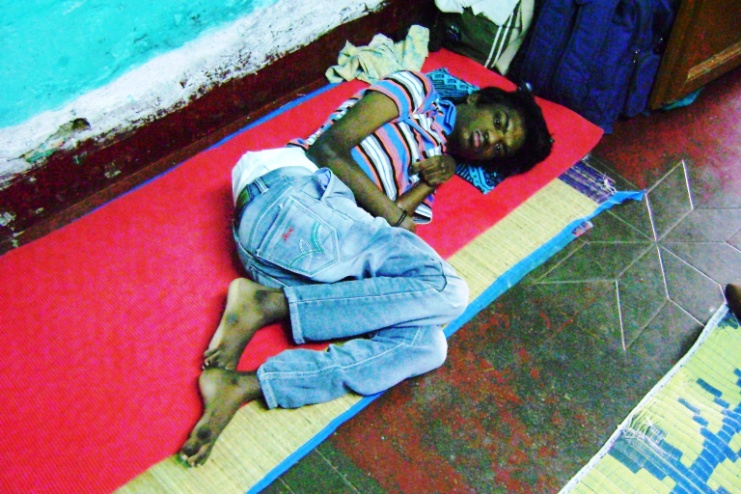 ***